 ApstiprinātsAlojas novada domes Iepirkumu komisijas2020. gada 13. jūlija sēdēProtokola Nr.CA/2020/40-01 Cenu aptaujaID Nr.CA 2020/40“Pārgājienu ar purva kurpēm organizēšana projekta “Pasākumi vietējās sabiedrības veselības veicināšanai un slimību profilaksei Alojas novadā” Nr.9.2.4.2/16/I/028 ietvaros”NOTEIKUMI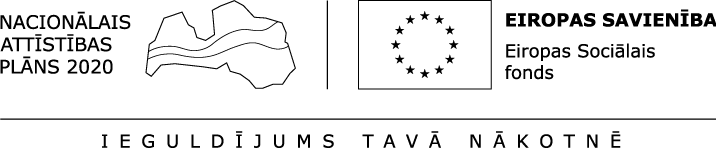 Alojā, 2020Vispārīgā informācijaPasūtītājs:Cenu aptauja tiek veikta Eiropas Sociālā fonda līdzfinansētā projektā “Pasākumi vietējās sabiedrības veselības veicināšanai un slimību profilaksei Alojas novadā”, Nr.9.2.4.2/16/I/028. Līgums ar cenu aptaujas uzvarētāju tiks slēgts pēc Alojas novada domes un CFLA vienošanās grozījumu noslēgšanas par projekta īstenošanu 2020.-2023. gadam. Tikai tādā gadījumā, ja tiks noslēgta vienošanās un tikai tad, ja CFLA neliks aktivitāti izņemt ārā.Piedāvājumu iesniegšanas termiņš: līdz 2020. gada 23.jūlijam.Piedāvājumi var tikt iesniegti:iesniedzot personīgi Alojas novada domē, Jūras ielā 13, Alojā;nosūtot pa pastu vai nogādājot ar kurjeru, adresējot: Alojas novada dome, Jūras iela 13, Aloja, Alojas novads, LV-4064;nosūtot elektroniski uz e-pastu: dome@aloja.lvInformācija par cenu aptaujas priekšmetuCenu aptaujas priekšmets: Pārgājienu ar purva kurpēm organizēšana projekta “Pasākumi vietējās sabiedrības veselības veicināšanai un slimību profilaksei Alojas novadā” Nr.9.2.4.2/16/I/028 ietvaros” saskaņā ar doto darba uzdevumu (1. pielikums).Līguma izpildes termiņš: 2021. gadsApmaksa tiek veikta 10 (desmit) darba dienu laikā pēc Pakalpojuma izpildes, par kuru tiek sastādīts pieņemšanas – nodošanas akts un Izpildītāja sagatavota rēķina saņemšanas.Prasības pretendentiem un iesniedzamie dokumentiPretendents cenu aptaujā var būt jebkura fiziska vai juridiska persona, šādu personu apvienība jebkurā to kombinācijā, kura ir iesniegusi piedāvājumu cenu aptaujā atbilstoši šo Noteikumu prasībām. Piedalīšanās cenu aptaujā ir pretendenta brīvas gribas izpausme.Pretendentu atlases un kvalifikācijas prasības un iesniedzamie dokumenti:Finanšu piedāvājums:Finanšu piedāvājumu sagatavo saskaņā ar 4. pielikumu.Finanšu piedāvājumā cenas norāda euro (EUR). Finanšu piedāvājuma cenā jāiekļauj visas izmaksas, kas saistītas ar pārgājienu ar purva kurpēm organizēšanu. Līgumcena tiek fiksēta uz visu līguma izpildes laiku, un netiks pārrēķināta.Izslēgšanas nosacījumi Pretendents tiek izslēgts no dalības cenu aptaujā, ja piedāvājumu iesniegšanas pēdējā dienā attiecībā uz pretendentu, kam būtu piešķiramas līguma slēgšanas tiesības, konstatēti sekojoši apstākļi:Pasludināts tā maksātnespējas process (izņemot gadījumu, kad maksātnespējas procesā tiek piemērota sanācija vai cits līdzīga veida pasākumu kopums, kas vērsts uz parādnieka iespējamā bankrota novēršanu un maksātspējas atjaunošanu), apturēta vai pārtraukta tā saimnieciskā darbība, uzsākta tiesvedība par tā bankrotu vai līdz līguma izpildes paredzamajam beigu termiņam tas būs likvidēts;tam Latvijā un valstī, kurā tas reģistrēts vai atrodas tā pastāvīgā dzīvesvieta (ja tas nav reģistrēts Latvijā vai Latvijā neatrodas tā pastāvīgā dzīvesvieta), ir nodokļu parādi, kas kopsummā katrā valstī pārsniedz 150 EUR.Piedāvājumu vērtēšana un piedāvājuma izvēles kritērijsPiedāvājuma izvēles kritērijs ir cenu aptaujas noteikumiem atbilstošs piedāvājums ar zemāko cenu.Pēc lēmuma pieņemšanas visi pretendenti tiks informēti par komisijas pieņemto lēmumu. Informācija par rezultātiem tiks nosūtīta elektroniski uz pretendenta norādīto e-pasta adresi.Pielikumi 1. pielikums – Darba uzdevums uz 1 (vienas) lapas; 2. pielikums - Pieteikums cenu aptaujai uz 1 (vienas) lapas; 3. pielikums – Pretendenta pieredzes apraksts uz 1 (vienas) lapas; 4. pielikums – Finanšu piedāvājums uz 1 (vienas) lapas.Iepirkumu komisijas priekšsēdētāja                                                            Liene Berga1.pielikumsDARBA UZDEVUMSCenu aptaujai “Pārgājienu ar purva kurpēm organizēšana projekta “Pasākumi vietējās sabiedrības veselības veicināšanai un slimību profilaksei Alojas novadā” Nr.9.2.4.2/16/I/028 ietvaros”, Id. Nr. CA 2020/40Pārgājiena vadītājs veic pārgājiena dalībnieku pareizas iešanas ar purva kurpēm teorētisku instrukciju un apmācību pirms katra pārgājiena, kas ietver arī instruktāžu par drošu pārvietošanos purvā, kā arī veic pārgājiena dalībnieku uzraudzību pārgājiena laikā. Pretendents 2021. gadā organizē 10 (desmit) pārgājienus Alojas novadā. Katrā pārgājienā piedalās 10-20 dalībnieki. Mērķauditorija – Alojas un citu novadu iedzīvotāji, t.sk. iedzīvotāji, kuri dzīvo teritorijā ārpus pilsētām, trūcīgie iedzīvotāji, bezdarbnieki, personas ar invaliditāti, bērni. Viena pārgājiena ilgums ~ 3 h. Pretendents ir atbildīgs par savu nokļūšanu līdz pārgājiena norises vietai.Par precīzu pārgājiena norises datumu un laiku Pretendents ar Pasūtītāju vienojas vismaz mēnesi pirms plānotā pārgājiena norises.Pretendents nodrošina pārgājiena dalībnieku reģistrēšanu Pasūtītāja sagatavotās reģistrācijas lapās. Pretendents nodrošina pārgājiena dalībniekus ar veselīgām uzkodām vai kopīgu ēdienreizi.Pretendents nodrošina pasākumu publicitāti (foto, afišas, plakāti, u.c. publicitāte, kā arī apraksts presei), tai skaitā uz afišām projekta nosaukumu un ESF logo, kuru iesūta Pasūtītājam tālākai publicēšanai.Ar nepieciešamo inventāru (purva kurpēm) pārgājiena dalībniekus nodrošina Pretendents.2.pielikumsPIETEIKUMsCenu aptaujai “Pārgājienu ar purva kurpēm organizēšana projekta “Pasākumi vietējās sabiedrības veselības veicināšanai un slimību profilaksei Alojas novadā” Nr.9.2.4.2/16/I/028 ietvaros”, Id. Nr. CA 2020/40Ar šī pieteikuma iesniegšanu:piedāvājam veikt Pārgājienu ar purva kurpēm organizēšanu, saskaņā ar cenu aptaujas noteikumiem un darba uzdevumu;apstiprinām, ka esam iepazinušies ar cenu aptaujas noteikumiem, to pielikumiem un piekrītam visiem tajos minētajiem nosacījumiem, tie ir skaidri un saprotami, iebildumu un pretenziju pret tiem nav;apliecinām, ka nekādā veidā neesam ieinteresēti nevienā citā piedāvājumā un nepiedalāmies nevienā citā piedāvājumā, kas iesniegts šajā cenu aptaujā;visas piedāvājumā sniegtās ziņas ir precīzas un patiesas.2020. gada ___.___________________________________________________________________________________________Pretendenta likumīgā pārstāvja vai pilnvarotās personas paraksts, tā atšifrējumsLaukus datums un paraksts neaizpilda, ja dokuments parakstīts ar drošu elektronisko parakstu un satur laika zīmogu.3.pielikumsPRETENDENTA PIEREDZES APRAKSTSCenu aptaujai “Pārgājienu ar purva kurpēm organizēšana projekta “Pasākumi vietējās sabiedrības veselības veicināšanai un slimību profilaksei Alojas novadā” Nr.9.2.4.2/16/I/028 ietvaros”, Id. Nr. CA 2020/402020. gada ___.___________________________________________________________________________________________Pretendenta likumīgā pārstāvja vai pilnvarotās personas paraksts, tā atšifrējumsLaukus datums un paraksts neaizpilda, ja dokuments parakstīts ar drošu elektronisko parakstu un satur laika zīmogu.4.pielikumsFINANŠU PIEDĀVĀJUMS_____________________________________________________________________(pretendenta nosaukums, reģ. Nr.)piedāvā organizēt pārgājienus ar purva kurpēm atbilstoši cenu aptaujas “Pārgājienu ar purva kurpēm organizēšana projekta “Pasākumi vietējās sabiedrības veselības veicināšanai un slimību profilaksei Alojas novadā” Nr.9.2.4.2/16/I/028 ietvaros” (identifikācijas Nr. CA 2020/40) prasībām par: Mēs piekrītam visām PASŪTĪTĀJA cenu aptaujas noteikumu (identifikācijas Nr. CA 2020/008) izvirzītajām prasībām. Apliecinām, ka Finanšu piedāvājumā piedāvātajā cenā ir iekļautas visas izmaksas, kas ir saistītas ar darbu izpildi, tajā skaitā darbaspēka izmaksas, nodokļi, nodevas un citas saistītās izmaksas. Finanšu piedāvājumā norādītā cena visā līguma izpildes laikā ir nemainīga un nav pakļaujama nekādām izmaiņām.2020. gada ___. ___________________________________________________________________________________Pretendenta likumīgā pārstāvja vai pilnvarotās personas paraksts, tā atšifrējumsLaukus datums un paraksts neaizpilda, ja dokuments parakstīts ar drošu elektronisko parakstu un satur laika zīmogu.Pasūtītāja nosaukums Alojas novada domeJuridiskā adrese Jūras iela 13, Aloja, Alojas novads, LV-4064Reģistrācijas Nr.90000060032Tālruņa Nr. 64023925E-pasta adresedome@aloja.lv Pasūtītāja mājaslapa internetāwww.aloja.lvKontaktpersonaAlojas novada domes attīstības nodaļas vadītāja Jana Mošura, t.26153725, e-pasts: jana.mosura@aloja.lvNr.p.k.Pasūtītāja prasības pretendentu kvalifikācijaiPretendenta iesniedzamie dokumenti cenu aptaujāPretendenta pieteikums dalībai cenu aptaujāPretendenta pieteikums dalībai Cenu aptaujā saskaņā ar Cenu aptaujas noteikumu 2. pielikumā pievienoto veidlapu. Ja pieteikumu paraksta pretendenta pilnvarotā persona, pieteikumam dalībai Cenu aptaujā jāpievieno pilnvara.Pretendents ir reģistrēts atbilstoši normatīvo aktu prasībām.Informāciju par pretendentu, kurš ir reģistrēts Latvijas Republikas Komercreģistrā, pasūtītājs pārbauda Uzņēmumu reģistra tīmekļvietnē. Par pašnodarbinātām personām Valsts ieņēmumu dienesta Publiskojamo datu bāzē.Pretendentiem, kas nav reģistrēti Latvijā, jāiesniedz reģistrācijas valstī izsniegtas reģistrācijas apliecības kopija. Pretendentam iepriekšējo 3 (trīs) gadu laikā ir pieredze vismaz 5 (piecu) pārgājienu ar purva kurpēm organizēšanā.Pieredzes aprakstā (3. pielikums) pretendents norāda informāciju par vismaz 5 pārgājienu ar purva kurpēm organizēšanu.Informācija par pretendentuInformācija par pretendentuInformācija par pretendentuPretendenta nosaukums:Pretendenta nosaukums:Reģistrācijas numurs:Reģistrācijas numurs:Juridiskā adrese:Juridiskā adrese:Pasta adrese:Pasta adrese:Tālrunis:Tālrunis:E-pasta adrese:E-pasta adrese:Bankas nosaukums:Bankas nosaukums:Bankas kods:Bankas kods:Konta numurs:Konta numurs:Paraksttiesīgā persona, kas parakstīs pakalpojuma līgumu, un ieņemamais amats:Paraksttiesīgā persona, kas parakstīs pakalpojuma līgumu, un ieņemamais amats:Informācija par pretendenta kontaktpersonu (atbildīgo personu)Informācija par pretendenta kontaktpersonu (atbildīgo personu)Informācija par pretendenta kontaktpersonu (atbildīgo personu)Vārds, uzvārds:Ieņemamais amats:Tālrunis:E-pasta adrese:Līguma nosaukums, izpildes laiks PasūtītājsVeikto darbu aprakstsLīgumcena, EUR bez PVNPasūtītāja kontaktpersona, tālrunisPakalpojumsVienas pārgājiena cena EURPārgājienu skaitsSumma kopā EURPārgājiens ar purva kurpēm vienai grupai 10PVN 21%PVN 21%PVN 21%Kopā ar PVNKopā ar PVNKopā ar PVN